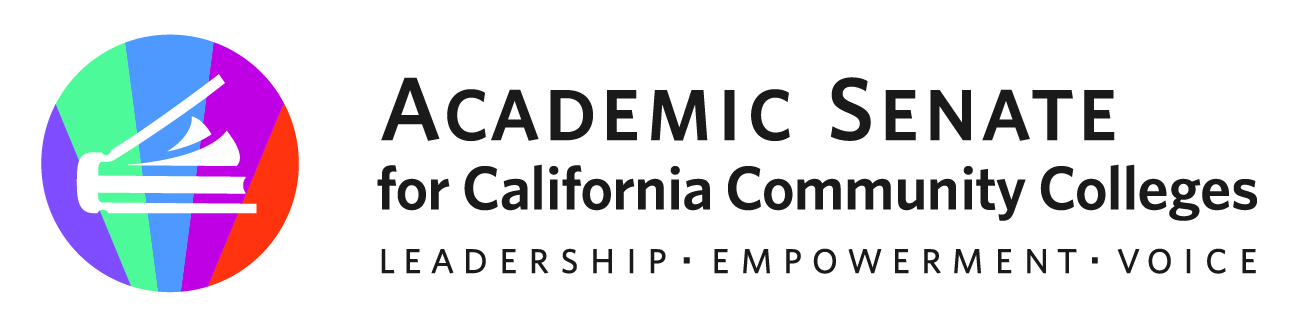 Equity and Diversity Action CommitteeMay 9, 202210:00 a.m.—12:00 p.m.Zoom Info: Join from PC, Mac, Linux, iOS or Android: https://cccconfer.zoom.us/j/98938337050Or iPhone one-tap (US Toll):  +16699006833,98938337050#  or +12532158782,98938337050# Or Telephone Dial: +1 669 900 6833 (US Toll)    Meeting ID: 989 3833 7050AGENDACall to Order and Roll Call Land AcknowledgementAdoption of Agenda Google Shared Folder and Minutes VolunteerShout-outs, Affirmations, and Lean InThank you, Nadia, Leslie, Mohamed, for supporting our plenary sessions! Thank you for all your hard work on the Special Rostrum articles and Mohamed, Nadia, and Leslie in the clutch with submissions!Thank you, Rob, for hosting us last month in person!Congratulations to Robert and Juan on re-election to ASCCC Executive!Appreciation for a great year! EDAC crushed it!In-person Meeting Travel Reimbursement Spring Plenary: Strengthening Teaching, Leading, and Learning Through Racial Justice and Academic Freedom and ResolutionsEDAC resolutions passed: IDEAA Liaison Handbook Cultural Humility ToolOther resolutions of interest and how assigned—doc here:Adopt the DEI in Curriculum Model Principles and Practices FrameworkAdding Anti-Racism to the ASCCC Vision StatementNoncredit Spanish Language Course Outlines of Record and Regional SupportRequest Funding for Mental Health Resources, Services, and Professional LearningCultural Humility ToolSuggestions on distribution?Recommendation to pass to next year’s EDAC?Critical Race Theory ToolkitApproved outline with changes as recommended by Executive CommitteeRecommendation to pass to next year’s EDAC?Spring RostrumPulled for editingThanks to Mohamed for Cluster Hiring article and Leslie for Sexual Violence Prevention articleOther concernsSpecial Rostrum: Theme: Racial Equity, Reckoning, and Academic Accountability Since George Floyd12 articles submitted totalCurrently being approved by Exec Director and PresidentFuture Rostrum Article for Next Year’s EDAC--All Gender Bathrooms (work with Emilie Mitchell) DEIA Chancellor’s Office Webinar with Faculty Panel: May 11 at noonDEIA Competencies and CriteriaTitle 5 UpdatesCommittee Appointment Process--adjusted by ASCCC officers and ED!End of Year ReportCompleted EDAC Work Plan—based on Committee Priorities List Review EOY ReportAnnouncements Application for Statewide Service: Do NOW and share widely!Upcoming ASCCC eventsFaculty Leadership Institute in Sacramento: June 15-18Curriculum Institute in Riverside and virtual: July 6-9Innovation ScholarshipsClosing Comments and DebriefHow do you feel about our work and community agreements this year?Acknowledge and value our diverse lived experiences and perspectivesEmpower each other to lead Create a non-judgmental, safe space where we come with a growth mindset and help each other learn and grow Be authentic and accountable to each other with clear communication, timelines, and knowledge of structuresAdvocate to the Executive Committee on behalf of the EDACAdjournmentIn Progress:Cultural Humility Toolkit DistributionCritical Race Theory ToolkitSpecial RostrumCO DEIA Criteria and Competencies in Evaluations webinar—faculty panelCompleted Tasks:Rostrum Article “Cluster Hiring for Faculty Diversification”Rostrum Article “Someone in Your Classroom Needs You: Supporting College Sexual Violence Prevention Programs”Spring Resolutions: Develop and Publish an Inclusion, Diversity, Equity, Anti-Racism, and Accessibility (IDEAA) Liaison Handbook and Cultural Humility Driving Inclusion, Diversity, Equity, Anti-Racism, and Accessibility (IDEAA) Work A2MEND Conference Sessions: 1) A Thousand Words: Deconstructing and Reimagining Black Male Representation in the Age of Social Media, 2) Creating Radical Conditions for Black Student Success: The Power of Storytelling, Empathy, and ConfidencePart-time Faculty Institute sessions: 1) Opportunity Awaits: Getting That Job, 2) IDEA Practioners: Considerations for Part-time FacultyModel Cultural Humility Tool and Inventory CCCCO/ASCCC Transforming Institutional Culture through Effective Antiracist Practices sessions: DEIA Competencies and Criteria and faculty breakout sessionRostrum Article “The Strength of Inclusivity: Changing Our Language and Culture”Rostrum Article “To Promote or To Prevent Opportunity? Using an Equity-Minded Lens to Dispel Myths in the Equivalency Process”ACHRO/ASCCC Equity-minded Hiring Principles and Practices webinarsRostrum Article “Getting to the Truth of it All: The Role and Impact of Critical Race Theory on Community Colleges” Professional Development Webinar for Real Estate faculty on DEI in CurriculumEDAC 2021-2022 Workplan and GoalsCaucus leaders invited to Executive Committees to give liaison reportsFall Resolutions: Resource for Racial Justice and Critical Race Theory; Equity in Science, Technology, Engineering, and Math (STEM); Support for Mental Health Awareness and Trauma Informed Teaching and LearningFall Rostrum Article: Getting to the Truth of it All: The Role and Impact of Critical Race Theory on Community Colleges Recommendations on Committee Appointment Process—S&P assigned to complete process updateMichelle Bean—ChairJuan ArzolaHermelinda RochaRobert Stewart, Jr.Nadia KhanRoberto RubalcabaMohamed Sharif-IdirisLeslie Shull